Sukladno Prilogu 03 Pravila o provedbi postupaka nabava za neobveznike Zakona o Javnoj nabavi - verzija 7.0, tvrtka Dilj industrija građevinskog materijala d.o.o., OIB: 60248788788, Vinkovci, Ciglarska 33, dana 11.08.2022. objavljuje:POZIV NA DOSTAVU PONUDANaziv projekta:„Ulaganje u mjere energetske učinkovitosti i ulaganje u promicanje energije iz obnovljivih izvora trgovačkog društva Dilj d.o.o.“MF 2021-2 HR 0-002POSTUPAK NABAVE ZA OSOBE KOJI NISU OBVEZNICI ZAKONA O JAVNOJ NABAVI(NOJN)Predmet nabave: Sunčana elektrana Dilj Našice 0,99 MWEvidencijski broj nabave: DILJ-MF-01-22/ NOJN-06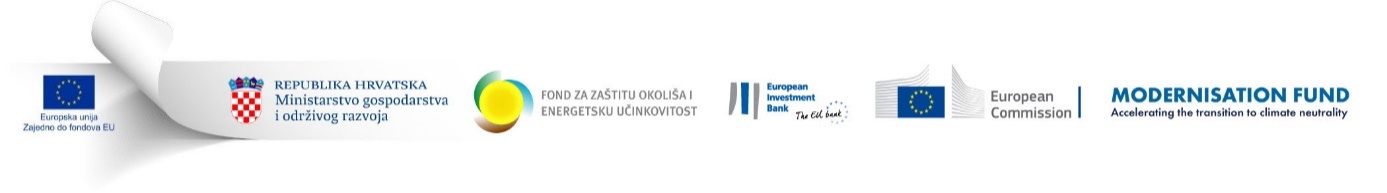 OPĆI PODACIOvaj Poziv na dostavu ponuda i njegovi prilozi napisani su na hrvatskom jeziku.Podaci o naručiteljuNaziv naručitelja:			Dilj industrija građevinskog materijala d.o.o. Sjedište naručitelja:		Ciglarska 33, 32100 Vinkovci, Republika HrvatskaOIB:				60248788788e-mail:				dilj.vinkovci@nexe.hrIBAN:				HR6324020061100989537Gospodarski subjekti s kojima je Naručitelj u sukobu interesaSukob interesa između Naručitelja i povezanih subjekta obuhvaća situacije kada predstavnici Naručitelja koji su uključeni u provedbu postupka nabave ili mogu utjecati na ishod tog postupka, imaju, izravno ili neizravno, financijski, gospodarski ili bilo koji drugi osobni interes koji bi se mogao smatrati štetnim za njihovu nepristranost i neovisnost u okviru postupka nabave.Naručitelj ne smije sklapati ugovore o nabavi sa sljedećim gospodarskim subjektima:NEXE d.d. za proizvodnju građevinskih materijala, Tajnovac 1, Našice, OIB: 62612424147IGMA industrija građevnog materijala, d.o.o., Ciglana 10, Koprivnica, OIB: 43695070004LUKA TRANZIT OSIJEK d.o.o. za obavljanje lučkih i skladišnih djelatnosti i trgovinu Vukovarska Cesta 229/b, Osijek, OIB: 97083647226NEXE GRADNJA d.o.o. za graditeljstvo Našice, Braće Radića 24, Našice, OIB: 37671722350NEXE INVEST d.o.o. za trgovinu i usluge, Našice, Braće Radića 24, OIB: 97124716319EKONEX d.o.o. Našice, Braće Radića 200, Našice, OIB: 18846322077INCEMA, d.o.o. za poslove posredovanja u cementnoj i srodnim industrijama, Prilaz Gjure Deželića 30, Zagreb, OIB: 77162424840KUTJEVO dioničko društvo za proizvodnju i promet poljoprivrednih i prehrambenih proizvoda, Kralja Tomislava 1, Kutjevo, OIB: 21918659912WINES d.o.o. za trgovinu i usluge, Vinogradska 6, Našice, OIB: 93327901576OSILOVAC d.o.o. za poljoprivrednu proizvodnju, Ferićeva 16, Feričanci, OIB: 54035700225BAGI COMMERCE, d. o. o. za tov, otkup i prijevoz, Dore Pejačević 100, Feričanci, OIB: 83927736183OSIJEK-KOTEKS dioničko društvo za graditeljstvo, proizvodnju i trgovinu, Šamačka 11, Osijek, OIB: 44610694500HRVATSKI NOGOMETNI KLUB HAJDUK SPLIT športsko dioničko društvo za obavljanje športskih djelatnosti, Split, Ulica 8. Mediteranskih igara 2, OIB: 04785516590CEMENT-MARKET d.o.o. za trgovinu i usluge, Našice, Braće Radića 200, OIB: 59104627460SLOBODNA ZONA OSIJEK d.o.o., Vukovarska Cesta 229c, Osijek, OIB: 55451228887GASTRO - MARKET d.o.o. za ugostiteljstvo, trgovinu i usluge, OIB: 46822972670NEXE BETON d.o.o. Sarajevo, Bosna i Hercegovina,  JIB: 4202194910009NEXE d.o.o. Sarajevo, Bosna i Hercegovina, JIB: 4200938030000N-INVEST d.o.o. Sarajevo, Bosna i Hercegovina, JIB: 4202351010009JAPRA a.d. Novi Grad, Novi Grad, Blatna bb, Bosna i HercegovinaAD POLET IGK Novi Bečej, Srbija, PIB 101432149POLET-KERAMIKA d.o.o. Novi Bečej, Srbija,  PIB 105908240Tvornica opeke d.o.o. Sarajevo, Bosna i Hercegovina, JIB: 4200929120004NEXE BETON d.o.o. Novi Sad, Srbija, PIB 105373743PRO VITKO j.d.o.o. za upravljanje projektima, OIB: 9229153341ACM GRUPA d.o.o. za trgovinu i poslovne usluge, OIB: 69927357245ACM POTHVATI d.o.o. za graditeljstvo, trgovinu i poslovne usluge, OIB: 10053725833AUTOCENTAR-MERKUR d.d. za proizvodnju, vanjsku i unutarnju trgovinu, OIB: 92216472413KOMPA PROMET d.o.o. za usluge, OIB: 48060014164PROJEKT JEDNAKO RAZVOJ d.o.o., Petrovaradinska 1, Zagreb, OIB: 09575099931S-MAXIMA uslužni obrt, Augusta Šenoe 4, Sisak; OIB: 16706224154PODACI O SLUŽBENOJ OSOBI ZADUŽENOJ ZA KONTAKTKontakt osoba:			Ivan MarijanovićBroj telefona:			+385 98 860 260Adresa elektroničke pošte:	ivan.marijanovic@nexe.hrVRSTA POSTUPKA NABAVEVrsta postupka nabave je nabava za subjekte koje nisu obveznici Zakona o javnoj nabavi ("Narodne novine" br. 120/2016), a prema točki 4. Pravila o provedbi postupaka nabava za neobveznike Zakona o javnoj nabavi verzija 7.0. PODACI O PREDMETU NABAVEPredmet nabavePredmet ovog postupka nabave je: nabava, ugradnja, pokusni rad te puštanje u trajni pogon sunčane elektrane s priključkom na elektroenergetsku mrežu. Minimalne tehničke specifikacije moraju biti u skladu s Troškovnikom (Prilog 3.).Sva isporučena i ugrađena oprema, te izvedeni radovi moraju biti u skladu sa projektom te sa propisima i normama navedenim u projektu „Projekt sunčane elektrane Dilj Našice“ (GP-022/2022) (Prilog 9.) ili jednakovrijedni. Ukoliko ponuđena oprema se razlikuje po karakteristikama i količinama od opreme u Elektrotehničkom projektu „Projekt sunčane elektrane Dilj Našice“ (Prilog 9.), Ponuditelj je obvezan o svom trošku izraditi Elektrotehnički projekt izvedenog stanja koji mora biti u skladu sa propisima, normama te uvjetima iz elektroenergetske suglasnosti. Program kontrole i osiguranja kakvoće provesti na način opisan u Elektrotehničkom projektu „Projekt sunčane elektrane Dilj Našice“-  poglavlje 4. (Prilog 9.).Potrebno je izraditi sustav razmjene podataka u stvarnom vremenu sa distribucijskom mrežom prema uvjetima iz elektroenergetske suglasnosti na način opisan u Elektrotehničkom projektu „Projekt sunčane elektrane Dilj Našice“ (Prilog 9.).Sve aktivnosti nabave, ugradnje i montaže opreme moraju biti u skladu s Prilogom 1. Uvodne napomene i opći uvjeti.Predmet nabave nije podijeljen u grupe, predstavlja jednu tehnički, tehnološki i funkcionalno odredivu cjelinu, te se ponude podnose isključivo za cjelokupan predmet nabave.Tehničke specifikacijeDetaljni opisi, tehničke specifikacije i karakteristike, te količine nabave nalaze se u Troškovniku (Prilog 3.). Predmet nabave mora u potpunosti udovoljavati svim tehničkim specifikacijama i zahtjevima opisanim u ovom Pozivu na dostavu ponuda, te biti usuglašen sa navedenim količinama i napomenama u Troškovniku (Prilog 3.). Ponuditelj je obvezan u sklopu ponude dostaviti tehničke listove za opremu koja je obuhvaćena ponudom. Za sve stavke tehničkih specifikacija u kojima se nalazi naziv proizvoda, tip, norma ili standard, ponuditelji mogu ponuditi jednakovrijedan proizvod. JamstvaJamstva na fotonaponske module:Min. 10 godina proizvođačko jamstvo,Min. 12 godina na 90% izlazne snage,Min. 25 godina na 80% izlazne snage.Jamstvo na fotonaponski izmjenjivač min. 5 godina proizvođačkog jamstva.Jamstvo na sustav za praćenje i dinamičko ograničenje snage u smjeru predaje energije u mrežu min. 5 godina tvorničkog jamstva.Jamstvo na sustav za razmjenu podataka sa distribucijskom mrežom min. 2 godineJamstvo na izvršene radove min. 2 godine.Jamstvo uključuje sve eventualno potrebne godišnje i periodičke preglede i servise.Procijenjena vrijednost nabaveProcijenjena vrijednost predmeta nabave je 5.529.875,00 HRK bez PDV-a. Mjesto isporuke predmeta nabave i izvršenja radovaIsporuka predmeta nabave izvršavat će se na lokaciji pogona Našice, B. Radića 200, 31500 Našice, Republika Hrvatska prema Incoterms®2020 DDP oznaci. Izvršenje radova ugradnje i montaže je na istoj lokaciji.ROK, ADRESA I NAČIN DOSTAVE PONUDARok za dostavu ponudaKrajnji rok za dostavu ponuda je 17.10.2022. do 15:00 sati.Rok za dostavu ponuda počinje teći prvog sljedećeg dana od dana objave ovog Poziva na dostavu ponuda na www.strukturnifondovi.hr.Naručitelj može dodatno pisanim putem poslati poveznicu/ link na Poziv na dostavu ponuda na gospodarske subjekte po svom izboru.Kao pravovremeno dostavljene ponude smatrat će se one ponude koje do navedenog roka budu zaprimljene od strane Naručitelja. Ponude poslane prije, a zaprimljene nakon isteka roka za dostavu ponuda neće se razmatrati. Adresa za dostavu ponudaAdresa za dostavu ponude: Dilj industrija građevinskog materijala d.o.o. Ciglarska 33, 32100 Vinkovci, Republika Hrvatska.Način dostave ponudaPonude se mogu dostaviti osobno ili putem preporučene pošiljke s povratnicom na adresu Naručitelja (Dilj industrija građevinskog materijala d.o.o. Ciglarska 33, 32100 Vinkovci).Predložak adresiranja omotnice(navedite tražene podatke ili izrežite i nalijepite na zatvoreni paket/omotnicu)Ponuditelj može do isteka roka za dostavu ponuda dostaviti izmjenu i/ili dopunu ponude.Izmjena i/ili dopuna ponude dostavlja se na isti način kao i osnovna ponuda s obveznom naznakom da se radi o izmjeni i/ili dopuni ponude. Ponuditelj može do isteka roka za dostavu ponude pisanom izjavom odustati od svoje dostavljene ponude. Pisana izjava se dostavlja na isti način kao i ponuda s obaveznom naznakom na omotnici da se radi o odustajanju od ponude. U tom slučaju neotvorena ponuda se vraća Ponuditelju.Rok valjanosti ponudeRok valjanosti ponude je najmanje šezdeset (60) kalendarskih dana od isteka roka za dostavu ponuda.Ako tijekom postupka nabave istekne rok valjanosti ponude, Naručitelj je obvezan prije odabira zatražiti produženje roka valjanosti ponude od Ponuditelja koji je podnio ekonomski najpovoljniju ponudu.MINIMALNI SADRŽAJ PONUDEPonuda mora sadržavati sljedeće:Naziv PonuditeljaAdresa PonuditeljaOIB PonuditeljaKontakt osobuBroj telefonaAdresa e-pošte(E-mail)	Cijenu ponude bez i sa PDV-omJamstvo za ozbiljnost ponudeTehničke specifikacije predmeta ponudeRok i paritet (Incoterms® 2020.) isporukeRok završetka radovaBroj računa (IBAN/SWIFT)	Priloge iz točke 12. ovog PozivaPonude dostaviti u zatvorenoj omotnici sa naznakom „PONUDA – NE OTVARAJ“ KRITERIJ ODABIRA I VRIJEME OTVARANJA PONUDE Kriterij odabira ponudeKriterij za odabir je ekonomski najpovoljnija ponuda na temelju sljedećih pondera:Tablica 1. Maksimalan broj bodova po kategorijiIzračun broja bodova po svakom kriteriju zaokružuje se na dvije decimale. Financijski kriterij – cijenaVrijednost bodova za ovaj kriterij računa se prema sljedećoj formuli:gdje je: 	– bodovi po kriteriju cijene	– cijena iz ponude ponuditelja koja se ocjenjuje 	– najniža cijena od svih ponuđenih valjanih ponudaMaksimalan broj bodova koji ponuditelj može ostvariti po ovom kriteriju iznosi 75.Nefinancijski kriteriji – dodatni kriteriji – ukupna instalirana snaga FN modula Primjenjuje se kriterij prema kojemu je instalirana snaga FN modula na projektiranoj površini krova proizvodnog pogona minimalno 1.229,4 kWp. Sve ponude u kojima je instalirana snaga FN modula viša ili jednaka minimalnoj bodovat će se prema sljedećoj formuli:gdje je:	– bodovi po kriteriju ukupne instalirane snage FN modula   	– ukupna instalirana snaga FN modula ponude ponuditelja koja se ocjenjuje u kWp 	– najviša ponuđena ukupna instalirana snaga FN modula svih ponuđenih valjanih ponuda u kWpMaksimalan broj bodova koji ponuditelj može ostvariti prema ovom kriteriju iznosi 25.Sveukupna i najpovoljnija ocjena ponuditeljaSveukupna ocjena ekonomski najpovoljnije ponude za nabavu je zbroj financijskih i nefinancijskih kriterija prema formuli:gdje je:		 – ukupna ocjena		 – bodovi po kriteriju cijene 		– bodovi po kriteriju ukupne instalirane snage FN modula  Ekonomski najpovoljnija ponuda je ona s najvećim zbrojem ocjena iz financijskog i nefinancijskog dijela.Maksimalan broj bodova koji Ponuditelj može ostvariti je 100.Vrijeme otvaranja ponudaPonude pristigle u prihvatljivom roku iz točke 5.1. otvarat će se pred ocjenjivačkim povjerenstvom za odabir ponuda, o čemu će se sastaviti zapisnik sukladno Pravilima o provedbi postupaka nabava za NOJN verzija 7.0.Ponude će se otvarati najranije 17.10.2022. nakon 15:00 sati.UVJETI I DOKAZI SPOSOBNOSTI U svrhu utvrđivanja sposobnosti Ponuditelja za izvršenje ugovora, Ponuditelj je dužan u svojoj ponudi priložiti dokaze kojima dokazuje svoju tehničku, stručnu i financijsku sposobnost.Udruživanje Ponuditelja u zajednicu ponuditelja nije prihvatljivo za sudjelovanje na ovom Pozivu na dostavu ponuda, te se ponude u kojima je Ponuditelj zajednica ponuditelja neće razmatrati.Tehnička i stručna sposobnostPonuditelj mora dokazati da je u godini u kojoj je započeo postupak nabave i tijekom tri (3) godine koje prethode godini u kojoj je započeo postupak nabave uredno izvršio najmanje jedan ili više radova koji su isti ili slični predmetu nabave i s ukupnom  snagom instalirane sunčane elektrane priključene na EE mrežu većom od 499 kW za pojedinu elektranu, što dokazuje:Popisom izvršenih radova (Prilog 4.) – istih ili sličnih predmetu nabave uredno izvršenih u godini u kojoj je započeo postupak nabave i tijekom tri (3) godine koje prethode toj godini. Popis mora sadržavati:Naziv druge ugovorne stranePredmet ugovoraVrijednost ugovora, bez PDV-aDatum/mjesto izvršenjaSnaga instalirane sunčane elektrane priključene na EE mrežu (EES)Kontakt podaci za provjeruPopis sadržava ili mu se prilaže potvrda druge ugovorene strane o urednom izvođenju radova. Financijska sposobnostPonuditelj mora dokazati da ima ukupni (zbrojeni) godišnji prihod u 2022. godini i tijekom tri prethodne godine trostruko veći od procijenjene vrijednosti nabave. Ponuditelj ovo dokazuje Izjavom o financijskoj sposobnosti (Prilog 5.).Kao dokaz ispunjenja uvjeta financijske sposobnosti NOJN može u bilo kojem trenutku tijekom postupka nabave zahtijevati od Ponuditelja da prije sklapanja ugovora dostavi drugi prikladan dokaz (npr. bilancu, račun dobiti i gubitaka ili drugi odgovarajući financijski izvještaj).Jamstvo za ozbiljnost ponudePonuditelj je obvezan u svojoj ponudi dostaviti Jamstvo za ozbiljnost ponude u iznosu od 50.000,00 kuna u obliku zadužnice ili bjanko zadužnice, potvrđene od strane javnog bilježnika, u izvorniku i popunjenu prema važećim propisima o sadržaju zadužnice odnosno bjanko zadužnice ili jednakovrijednog dokumenta ukoliko se radi o stranom Ponuditelju. Jamstvo za ozbiljnost ponude dostavlja se u izvorniku koji ne smije biti oštećen niti na koji način (bušenjem, klamanjem i slično).Jamstvo će Naručitelj vratiti odabranom Ponuditelju nakon dostave Jamstva za uredno izvršenje ugovora o nabavi, a ostalim Ponuditeljima najkasnije 15 kalendarskih dana nakon odabira ekonomski najpovoljnije ponude.Jamstvo za ozbiljnost ponude također može biti u obliku potvrde o uplati beskamatnog depozita u iznosu od 50.000,00 kuna na žiro račun Naručitelja HR6324020061100989537 otvoren u ERSTE&STEIERMÄRKISCHE BANK d. d.,  uz naznačeni opis plaćanja „Novčani polog za ozbiljnost ponude DILJ-MF-01-22-NOJN-06“. Ukoliko nije došlo do naplate jamstva za ozbiljnost ponude,  jamstvo u obliku pologa se odabranom Ponuditelju vraća nakon dostave Jamstva za uredno izvršenje ugovora, a ostalim Ponuditeljima najkasnije 15 kalendarskih dana nakon odabira ekonomski najpovoljnije ponude.Jamstvo za uredno izvršenje ugovoraPonuditelj je obvezan uz ponudu priložiti pisanu Izjavu (Prilog 7.) da će ukoliko njegova  ponuda bude odabrana kao najpovoljnija za sklapanje Ugovora o nabavi, a najkasnije u roku petnaest (15) kalendarskih dana od dana potpisivanja Ugovora o nabavi dostaviti Naručitelju Jamstvo za uredno izvršenje ugovora u obliku bankarske garancije ili novčanog pologa u iznosu od deset posto (10%) vrijednosti ugovora bez PDV-a.Jamstvo za uredno izvršenje ugovora u obliku bankarske garancije dostavlja se u izvorniku i mora sadržavati sljedeće tražene podatke:Da je korisnik bankarske garancije tvrtka Dilj d.o.o., Ciglarska 33, 32100 Vinkovci, Republika HrvatskaDa se banka kao garant obvezuje bezuvjetno, na prvi poziv korisnika garancije i bez prigovora isplatiti iznos od deset posto (10%) vrijednosti ugovora bez PDV-a u kunama ili eurima u slučaju da ponuditelj djelomično ili u cijelosti ne izvrši obveze preuzete ugovoromUkoliko Ponuditelj ne može ishoditi bankarsku garanciju u navedenom roku, može na račun Naručitelja uplatiti polog u istom iznosu koji će mu biti vraćen nakon dostave bankarske garancije. Dokaz o pologu za Jamstvo za uredno izvršenje ugovora dostavlja se u obliku potvrde o uplati beskamatnog depozita u iznosu od deset posto (10%) vrijednosti ugovora bez PDV-a na žiro račun Naručitelja HR6324020061100989537 otvoren u ERSTE&STEIERMÄRKISCHE BANK d. d., uz naznačeni opis plaćanja „Novčani polog za uredno izvršenje  ugovora DILJ-MF-01-22-NOJN-06“.Svaki nedostatak bankarske garancije u iznosu, roku i gore navedenim odredbama smatrat će se težim kršenjem Ugovornih obveza i rezultirat će raskidanjem Ugovora, a kao posljedicu Naručitelj ima pravo podnijeti na naplatu Jamstvo za ozbiljnost ponude.Jamstvo za uredno izvršenje ugovora bit će vraćeno Ponuditelju nakon:dostave Jamstva otklanjanje nedostatka u jamstvenom roku izavršetka radova, sukladno točki 15. ovog Poziva.Jamstvo za performanse i otklanjanje nedostataka u jamstvenom rokuPonuditelj je obvezan uz ponudu priložiti pisanu Izjavu (Prilog 6.), da će ukoliko njegova ponuda bude odabrana kao najpovoljnija za sklapanje Ugovora o nabavi, najkasnije do trenutka potpisivanja Zapisnika o uspješnoj primopredaji dostaviti Jamstvo za performanse i otklanjanje nedostataka u jamstvenom roku u obliku bankarske garancije.Jamstvo za performanse i otklanjanje nedostataka u jamstvenom roku u obliku bankarske garancije dostavlja se u izvorniku i mora sadržavati sljedeće tražene podatke:Da je korisnik bankarske garancije tvrtka Dilj d.o.o., Ciglarska 33, 32100 Vinkovci, Republika HrvatskaDa se banka kao garant obvezuje bezuvjetno, na prvi poziv korisnika garancije i bez prigovora isplatiti iznos od 70.000,00 € bez PDV-a u slučaju da Ponuditelj za vrijeme trajanja ponuđenog jamstva iz Priloga 6. ne otkloni uočene nedostatke u primjerenom rokuPonuditelj je za vrijeme trajanja ponuđenog jamstva iz Priloga 6. dužan otkloniti sve uočene nedostatke u primjerenom roku, a najkasnije u roku od 30 dana od dana prijave neispravnosti. Ukoliko Ponuditelj  na bilo koji način ne izvrši svoju obvezu otklanjanja nedostataka, Naručitelj ima pravo naplatiti Jamstvo za performanse i otklanjanje nedostataka u jamstvenom roku u punom iznosu kao i potraživati od Ponuditelja naknadu do punog iznosa troška otklanjanja nedostataka. Ako se radi o kvaru čije otklanjanje zahtjeva period dulji od 30 dana, Ponuditelj je dužan s Naručiteljem dogovoriti način i rok otklanjanja kvara prihvatljiv Naručitelju.U slučaju iskorištenja Jamstva za performanse i otklanjanje nedostataka u jamstvenom roku, Ponuditelj je dužan takvo jamstvo zamijeniti novim Jamstvom u jednakom obliku i iznosu za svo vrijeme trajanja jamstvenog roka. Ponuditelj je dužan održavati trajanje bankarske garancije za vrijeme trajanja jamstvenog roka za izvedene radove iz pisane Izjave (Prilog 6.) odabranog Ponuditelja.Jamstvo za performanse i otklanjanje nedostataka u jamstvenom roku bit će vraćeno Ponuditelju po isteku jamstvenog roka za izvedene radove iz pisane Izjave odabranog Ponuditelja, računajući od dana potpisivanja Zapisnika o uspješnoj primopredaji.Jamstvo za predujamOdabrani Ponuditelj je obvezan dati osiguranje za predujam u obliku bankarske garancije u visini iznosa predujma koji će biti uplaćen. Jamstvo za predujam se predaje prije uplate predujma odabranom Ponuditelju. Jamstvo za predujam u obliku bankarske garancije dostavlja se u izvorniku i mora sadržavati sljedeće tražene podatke:Da je korisnik bankarske garancije tvrtka Dilj d.o.o., Ciglarska 33, 32100 Vinkovci, Republika HrvatskaDa se banka kao garant obvezuje bezuvjetno, na prvi poziv korisnika garancije i bez prigovora isplatiti iznos uplaćenog predujma Naručitelju u slučaju zahtjeva za povrat predujma u slučaju nepoštivanja roka završetka radova.Ponuditelj je dužan održavati trajanje bankarske garancije do dana namirenja iznosa predujma iz iznosa privremenih situacija, a najmanje 320 dana od dana Uvođenja u posao.Jamstvo za predujam biti će vraćeno Ponuditelju nakon namirenja iznosa predujma iz iznosa privremenih situacija.RAZLOZI ISKLJUČENJA PONUDITELJAPonuditelj se isključuje iz postupka nabave:ako je on ili osoba ovlaštena po zakonu za zastupanje ponuditelja (osobe koja je član upravnog, upravljačkog ili nadzornog tijela ili ima ovlasti zastupanja, donošenja odluka ili nadzora toga gospodarskog subjekta) pravomoćno osuđena za bilo koje od sljedećih kaznenih djela odnosno za odgovarajuća kaznena djela prema propisima države sjedišta ponuditelja ili države čiji je državljanin osoba ovlaštena po zakonu za zastupanje ponuditelja: sudjelovanje u zločinačkoj organizaciji, zločinačko udruženje, počinjenje kaznenog djela u sastavu zločinačkog udruženja, udruživanje za počinjenje kaznenih djela, terorizam ili kaznena djela povezana s terorističkim aktivnostima, pranje novca ili financiranje terorizma, dječji rad ili druge oblike trgovanja ljudima, korupcija, primanje mita u gospodarskom poslovanju, davanje mita u gospodarskom poslovanju, zlouporaba u postupku javne nabave,  zlouporaba položaja i ovlasti,  nezakonito pogodovanje, primanje mita, davanje mita, trgovanje utjecajem, davanje mita za trgovanje utjecajem, zlouporaba položaja i ovlasti, zlouporaba obavljanja dužnosti državne vlasti, protuzakonito posredovanje, prijevara, prijevara u gospodarskom poslovanju, utaja poreza ili carine, subvencijska prijevaranije ispunio obvezu isplate plaća zaposlenicima, plaćanja doprinosa za financiranje obveznih osiguranja (osobito zdravstveno ili mirovinsko) ili plaćanja poreza u skladu s propisima Republike Hrvatske kao države u kojoj je osnovan ponuditelj, u skladu s propisima države poslovnog nastana ponuditelja (ako oni nemaju poslovni nastan u Republici Hrvatskoj), osim ako je u skladu s posebnim pravilima odobrena odgoda plaćanja navedenih obveza, te ako mu iznos dospjelih, a neplaćenih obveza nije veći od 200 kunaako je lažno izjavljivao, predstavio ili pružio neistinite podatke u vezi s uvjetima koje je Naručitelj naveo kao neophodne.Naručitelj prihvaća kao dokaz da se gospodarski subjekt ne nalazi u jednoj od navedenih situacija, potpisanu izjavu osobe ovlaštene za zastupanje gospodarskog subjekta koja se dostavlja u ponudi (Prilog 7.), odnosno relevantne ažurirane popratne dokumente koji se izdaju ili im se može pristupiti posredstvom nadležnih tijela, odnosno javnih registara.  NAČIN IZRADE PONUDEPonuda mora biti izrađena na elektronski neizbrisivom mediju (CD/DVD) i u papirnatom obliku, otisnuta ili pisana neizbrisivom tintom i potpisana od ovlaštene osobe na način da čini cjelinu,  a predaje se u izvorniku i na elektronski neizbrisivom mediju (CD/DVD). Ukoliko se ponuda sa elektronskog medija razlikuje od ponude u papirnatom obliku, kao važeća u obzir se uzima ponuda u papirnatom obliku.Cijena ponude je nepromjenjiva tijekom trajanja ugovora o nabavi i može biti izražena u kunama ili eurima. Prilikom ocjenjivanja ponuda uzeti će se fiksni tečaj konverzije 1€ = 7,53450 HRK. Ponuditelj mora naznačiti u Ponudbenom listu odmah iza iznosa cijene i naznaku : kuna ili eura.U cijenu ponude bez poreza na dodanu vrijednost moraju biti uračunati svi troškovi i popusti. Ponuditelj je u troškovniku obavezan unijeti jediničnu cijenu za svaku stavku, te ukupnu cijenu iskazanu bez PDV-a. Ukoliko ponuditelj nije u sustavu PDV-a, tada se na Ponudbenom listu na mjestu predviđenom za upis cijene ponude s PDV-om upisuje isti iznos koji je upisan na mjestu predviđenom za upis cijene bez PDV-a, a mjesto za upis PDV-a ostavlja se prazno.Pri izradi ponude Ponuditelj se mora pridržavati uvjeta i zahtjeva iz ovog Poziva na dostavu ponuda, te ne smije mijenjati i nadopunjavati tekst poziva na dostavu ponuda. Ponuda mora biti izrađena na hrvatskom i latiničnom pismu. Ponuda se dostavlja sa sadržajem i označenim rednim brojem potrebnih priloga iz ovog Poziva na dostavu ponuda.Naknadno vađenje ili umetanje listova ili dijelova ponude nije dozvoljeno, te je potrebno svaku stranicu ponude označiti rednim brojem stranice kroz ukupan broj stranica ponude (npr. 1/30).U roku za dostavu ponuda, Ponuditelj može dodatnom pravovaljanom potpisanom izjavom izmijeniti svoju ponudu, nadopuniti ju ili od nje odustati. Ako uslijed izmjene ili dopune ponude dođe do promjene  ukupne cijene, istu je potrebno navesti.Ponuditelj ne može mijenjati, dopunjavati ili odustati od ponude nakon isteka roka za dostavu ponuda do isteka perioda  valjanosti ponude koji je utvrđen od strane Ponuditelja u ponudi.Odustajanje i povlačenje ponude nakon roka za dostavu ponuda i u periodu valjanosti ponude imat će za posljedicu naplatu Jamstva za ozbiljnost ponude. Sve troškove izrade ponude snose Ponuditelji. Ponuditelji nemaju pravo na bilo kakvu nadoknadu troškova izrade ponude. DONOŠENJE ODLUKE O ODBIJANJU PONUDE I PONIŠTENJU POSTUPKANaručitelj je obvezan na osnovi rezultata pregleda i ocjene ponuda odbiti :ponudu koja nije cjelovita (ne sadrži sve Pozivom na dostavu ponuda propisane obveze elemente),ponudu koja nije u skladu sa  odredbama poziva na dostavu ponuda,ponudu u kojoj cijena nije iskazana u apsolutnom iznosu,ponudu koja sadrži pogreške, nedostatke odnosno nejasnoće ako pogreške, nedostaci odnosno nejasnoće nisu uklonjive,ponudu u kojoj pojašnjenjem ili upotpunjavanjem u skladu s ovim pravilima nije uklonjena pogreška, nedostatak ili nejasnoća,ponudu za koju ponuditelj nije pisanim putem prihvatio ispravak računske pogreške,ako nisu dostavljena zahtijevana jamstvaNaručitelj poništava postupak nabave ako nakon isteka roka za dostavu ponuda:Nije pristigla niti jedna ponuda;Nije dobio niti jednu valjanu ponudu;Nakon odbijanja ponuda ne preostane niti jedna valjana ponudaNaručitelj može poništiti postupak nabave:ako pristigle ponude znatno premašuju procijenjenu vrijednost nabave pod 4.4.ako je došlo do značajnijih promjena okolnosti u postupku ili predmetu nabaveukoliko se tijekom postupka nabave uoči značajna pogreška u dokumentaciji koju nije moguće ispraviti manjim izmjenama DOKUMENTACIJA KOJU JE POTREBNO DOSTAVITIPonudbeni list (Prilog 2.)Ispunjen troškovnik po stavkama sa iskazanim količinama i jediničnim cijenama (Prilog 3.)Sve navedeno pod točkom 6. ovog Poziva na dostavu ponudaPopis ugovora o izvršenim radovima u 2022. i 3 prethodne godine (Prilog 4.)Izjava o financijskoj sposobnosti (Prilog 5.)Izjava o jamstvu za performanse i otklanjanje  nedostataka u jamstvenom roku (Prilog 6.)Izjava o jamstvu za uredno izvršenje ugovora (Prilog 7.)Izjava o nekažnjavanju i nepostojanju razloga isključenja (Prilog 8.)POVRAT DOKUMENTACIJENaručitelj će svim Ponuditeljima čija ponuda nije odabrana, neposredno nakon završetka postupka nabave vratiti dokumente za koje je u ovom Pozivu na dostavu ponuda predviđen povrat. UVJETI PLAĆANJAOdabrani Ponuditelj ima pravo tražiti predujam u iznosu do maksimalno 20% ukupne vrijednosti ugovora. Uvjet za isplatu predujma je dostava Jamstva za predujam Naručitelju, na način kako je opisano pod točkom 8.6. ovog Poziva.Naručitelj će plaćanje odabranom Ponuditelju vršiti temeljem ispostavljenih privremenih i okončane situacije u roku od trideset (30) dana od dana zaprimanja i ovjere situacije od strane nadzornog inženjera i odgovorne osobe Naručitelja na IBAN račun odabranog Ponuditelja. Isplata po privremenim situacijama će se umanjivati za iznos eventualno isplaćenog predujma, dok se ne namiri ukupan iznos predujma.Jamstvo za predujam Ponuditelju će biti vraćeno nakon što se iz privremenih situacija namiri ukupan iznos predujma. ROK ZAVRŠETKA RADOVARok za isporuku robe, izvođenje radova i puštanje sunčane elektrane u pogon je 240 kalendarskih dana od zaprimanja obavijesti o prihvaćanju ponude. Završetkom radova smatra se puštanje elektrane u trajni rad i izdavanje Dozvole za trajni pogon elektrane s distribucijskom mrežom od strane HEP ODS-a, te potpisan Zapisnik o uspješnoj primopredaji.Ukoliko nakon 365 dana nakon puštanja u rad pri prosječnoj godišnjoj osunčanosti, elektrana ne postigne projektirane parametre proizvodnje iz poglavlja 2.2. Elektrotehničkog projekta „Projekt sunčane elektrane Dilj Našice“ (Prilog 9.), Ponuditelj se obvezuje o svom trošku nadograditi sunčanu elektranu na način da se zadovolje projektirani parametri proizvodnje iz navedenog projekta.Svaki dan zakašnjenja u isporuci i montaži opreme naplatit će se u iznosu 0,2% od ukupne vrijednosti ugovora bez PDV-a. U slučaju kašnjenja isporuke duže od 50 dana Naručitelj ima pravo naplatiti Jamstvo za uredno izvršenje ugovora u cijelosti, jednostrano raskinuti ugovor i odabrati drugog Ponuditelja.Rok od 240 dana ne obuhvaća kašnjenje uzrokovano nepovoljnim vremenskim uvjetima na lokaciji tijekom montaže opreme, kašnjenje uzrokovano od strane operatera distribucijskog sustava ili kašnjenje uzrokovano od strane Naručitelja što će se utvrditi obostrano potpisanim Zapisnikom. ROK ZA DONOŠENJE ODLUKE O ODABIRU ILI ODLUKE O PONIŠTENJU POSTUPKAAko su informacije ili dokumentacija koje je trebao dostaviti gospodarski subjekt nepotpuni ili pogrešni ili se takvima čine ili ako nedostaju određeni dokumenti, NOJN može, poštujući načela jednakog tretmana i transparentnosti, zahtijevati od dotičnih gospodarskih subjekata da dopune, razjasne, upotpune ili dostave nužne informacije ili dokumentaciju u primjerenom roku. Ukoliko Ponuditelj ne dostavi traženu dokumentaciju u primjerenom roku, njegova ponuda će se smatrati nevažećom. Navedeno postupanje ne smije dovesti do pregovaranja, odnosno navedenim postupanjem se ne smiju mijenjati kriteriji za odabir ponude i cijena. Rok za donošenje odluke o odabiru ili poništenju postupka je 30 dana od isteka roka za dostavu ponuda.Odluku o odabiru ili poništenju postupka nabave Naručitelj će objaviti na internetskoj stranici www.strukturnifondovi.hr . UGOVOR O NABAVI I ROK ZA SKLAPANJE UGOVORANaručitelj i odabrani Ponuditelj će nakon provedenog postupka nabave sklopiti ugovor o nabavi roba i usluga sukladno uvjetima i zahtjevima ovog Poziva na dostavu ponuda i sukladno točki 10 Pravila o provedbi postupaka nabava za neobveznike Zakona o javnoj nabavi verzija 7.0.Nakon donošenja odluke o odabiru, Naručitelj će pozvati odabranog Ponuditelja na potpisivanje ugovora ili mu isti proslijediti na potpis, ovisno o dogovoru. Ugovorne strane su dužne potpisati ugovor o nabavi u roku od trideset (30) dana od dana dostave odluke o odabiru odabranom Ponuditelju. U slučaju da odabrani Ponuditelj ne ispuni navedenu obvezu, Naručitelj će smatrati kako je Ponuditelj odbio potpisati ugovor i naplatiti Jamstvo za ozbiljnost ponude, te odabrati sljedećeg ekonomski najpovoljnijeg Ponuditelja.  Ukoliko Ponuditelj ne potpiše ugovor u navedenom roku, Naručitelj će smatrati kako je Ponuditelj odbio potpisati ugovor, te odabrati sljedećeg ekonomski najpovoljnijeg Ponuditelja. Ugovor o nabavi roba i usluga sklapa se sa Ponuditeljem čija je ponuda odabrana kao ekonomski najpovoljnija. Ugovor o nabavi mora biti u skladu s uvjetima iz dokumentacije za nadmetanje i odabranom ponudom, a može se pozivati i na njihovu direktnu primjenu. Ugovor o nabavi sadržava najmanje sljedeće podatke:naziv, adresa, OIB (ID ako je primjenjivo) NOJN-a i odabranog ponuditelja,opis predmeta nabave koji mora jasno proizlaziti iz odabrane ponude,podatke o iznosu ugovora koji odgovara iznosu odabrane ponude,način i rokove plaćanja.Ugovor o nabavi stupa na snagu s danom sklapanja koji će biti naznačen u ugovoru.Napomena: ukoliko Ponuditelj odbije potpisati ugovor Naručitelj je ovlašten potpisati ugovor   sa sljedećim ekonomski najpovoljnijim Ponuditeljem. DODATNE INFORMACIJETijekom trajanja roka za dostavu ponuda Ponuditelji mogu tražiti dodatna pojašnjenja ili informacije vezane uz predmet nabave ili Poziv na dostavu ponuda na e-mail adresu ivan.marijanovic@nexe.hr ili na broj mobitela + 385 98 860 260. Naručitelj se obvezuje odgovoriti na upite za pojašnjenja nastala unutar roka za dostavu ponuda, a zaključno sa petim (5.) danom koji prethodi danu koji je označen kao krajnji rok za dostavu ponuda. Ukoliko upit za pojašnjenjem stigne u periodu nakon petog (5.) dana koji prethodi zatvaranju roka za dostavu ponuda, Naručitelj na upit nije obavezan odgovoriti.Naručitelj zadržava pravo izmjene/dopune Poziva na dostavu ponuda tijekom trajanja roka za dostavu ponuda. U slučaju izmjena/dopuna Naručitelj će osigurati dostupnost izmijenjenih/dopunjenih podataka preko istih medija na kojima je Poziv na dostavu ponuda i objavljen. U slučaju izmjena/dopuna rok za dostavu ponuda bit će produljen razmjerno novonastalim promjenama/izmjenama.Ukoliko dođe do izmjena/dopuna Poziva na dostavu ponuda tijekom posljednjih 5 dana prije isteka inicijalnog roka za dostavu ponuda, rok za dostavu ponuda produljit će se za minimalno 5 dana, računajući od dana objave izmjene/dopune. PRILOZIPrilog 1. Uvodne napomene i opći uvjetiPrilog 2. Ponudbeni listPrilog 3. TroškovnikPrilog 4. Popis izvršenih radovaPrilog 5. Izjava o financijskoj sposobnostiPrilog 6. Izjava o  jamstvu za performanse i otklanjanje  nedostataka u jamstvenom rokuPrilog 7. Izjava o jamstvu za uredno izvršenje ugovoraPrilog 8. Izjava o nekažnjavanju i nepostojanju razloga isključenjaPrilog 9. Elektrotehnički projekt - Sunčana elektrana Dilj Našice 0.99 MWPrilog 10. Prijedlog Ugovora o nabavi PRIMATELJDilj industrija građevinskog materijala d.o.o.(N/P Ivan Marijanović)Ciglarska 3332100 Vinkovci, Republika HrvatskaPoziv na dostavu ponudaULAGANJE U MJERE ENERGETSKE UČINKOVITOSTI I ULAGANJE U PROMICANJE ENERGIJE IZ OBNOVLJIVIH IZVORA TRGOVAČKOG DRUŠTVA DILJ D.O.O.Sunčana elektrana Dilj Našice 0,99 MWDILJ-MF-01-22/NOJN-06PONUDA – NE OTVARAJFinancijski kriterijFinancijski kriterijOpis kriterijaMax. broj bodova7.1.1. Cijena75Nefinancijski kriterijiNefinancijski kriterijiOpis kriterijaMax. broj bodova7.1.2. Ukupna instalirana snaga FN modula25UKUPNO:100